ADMINISTRACION ING. JORGE ZAMBRANO CEDEÑOAÑO 2018Continuación 2019…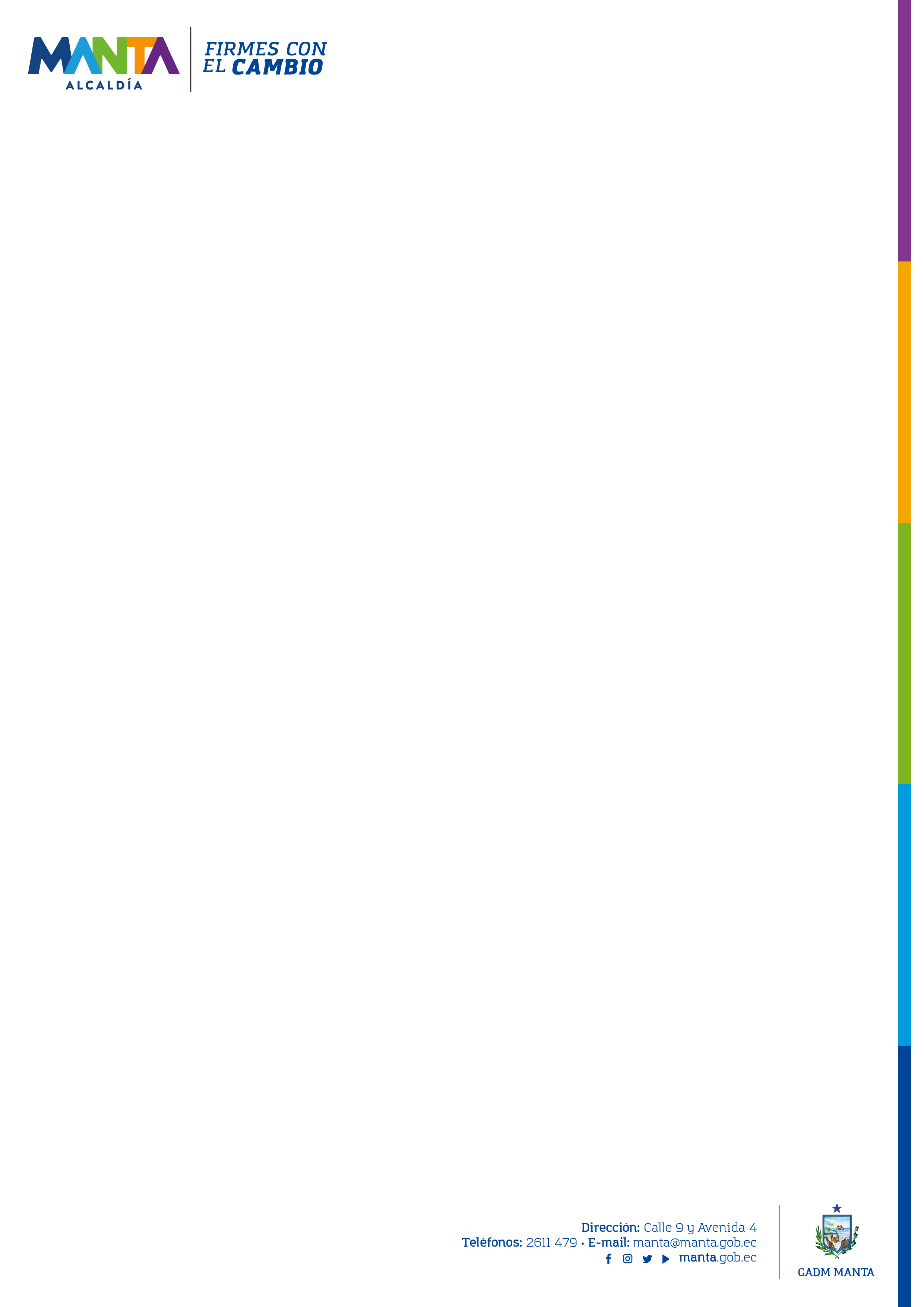 ADMINISTRACIÓN DEL AB. AGUSTÍN INTRIAGO QUIJANO, PERÍODO 2019 -2023NÚMEROS DE ORDENANZASNOMBRE DE ORDENANZAAPROBACION DEL CONCEJO MUNICIPAL DE MANTASANCIONADA ART. 322 Y 324 COOTADREGISTRO OFICIALOBSERVACIONESNo. 047REFORMA A LA ORDENANZA SUSTITUTIVA A LA ORDENANZA QUE REGLAMENTA EL COBRO DE LA TASA DE ASEO DE CALLES Y SANEAMIENTO AMBIENTAL DEL CANTÓN MANTA, PUBLICADA EN EL REGISTRO OFICIAL DE LA EDICIÓN ESPECIAL NO. 99 DEL VIERNES 29 DE SEPTIEMBRE DE 2017DISCUTIDA Y APROBADA POR EL CONCEJO MUNICIPAL DEL CANTÓN MANTA, EN LAS SESIONES ORDINARIA Y EXTRAORDINARIA DISTINTAS, CELEBRADAS EL VEINTIDÓS Y VEINTICUATRO DE ENERO DEL AÑO DOS MIL DIECIOCHO EN PRIMERO Y SEGUNDO DEBATE RESPECTIVAMENTE.ENERO 25 DE 2018EDICION ESPECIAL NO. 279 DEL R.O. DEL VIERNES 16 DE FEBRERO DE 2018.048ORDENANZA QUE REGLAMENTA EL USO Y MANTENIMIENTO DE LAS ÁREAS REGENERADAS EN EL CANTÓN MANTADISCUTIDA Y APROBADA POR EL CONCEJO MUNICIPAL DEL CANTÓN MANTA, EN LAS SESIONES ORDINARIAS DISTINTAS, CELEBRADAS EL OCHO DE ENERO Y DIECINUEVE DE FEBRERO DEL AÑO DOS MIL DIECIOCHO EN PRIMERO Y SEGUNDO DEBATE RESPECTIVAMENTE.FEBRERO 20 DE 2018GACETA OFICIAL Y DOMINIO WEB DE LA INSTITUCIÓN049LA “CUARTA REFORMA A LA ORDENANZA DE CREACIÓN, ORGANIZACIÓN Y ESTABLECIMIENTO DEL SISTEMA DE ESTACIONAMIENTO REGULADO PARA EL CANTÓN MANTA, PUBLICADA EN EL R. O. No. 448 DEL 14 DE MAYO DE 2011”DISCUTIDA Y APROBADA POR EL CONCEJO EN LAS SESIONES ORDINARIAS DISTINTAS, CELEBRADAS EL CINCO Y DOCE DE MARZO DEL AÑO DOS MIL DIECIOCHO EN PRIMERO Y SEGUNDO DEBATE RESPECTIVAMENTE14 DE MARZO DE 2018REGISTRO OFICIAL No. 221 DEL VIERNES 13 DE ABRIL DE 2018.050ORDENANZA PARA LA DETERMINACIÓN, ADMINISTRACIÓN, CONTROL Y RECAUDACIÓN DE IMPUESTO AL RODAJE DE LOS VEHICULOS MOTORIZADOS EN EL CANTÓN MANTADISCUTIDA Y APROBADA POR EL CONCEJO MUNICIPAL DEL CANTÓN MANTA, EN LAS SESIONES ORDINARIAS DISTINTAS, CELEBRADAS EL VEINTINUEVE DE ENERO Y VEINTIUNO DE MARZO DEL AÑO DOS MIL DIECIOCHO EN PRIMERO Y SEGUNDO DEBATE RESPECTIVAMENTE26 DE MARZO DE 2018PUBLICADA EN EL SUPLENTO DEL  REGISTRO OFICIAL No. 222, DEL LUNES 16 DE ABRIL DE 2018051ORDENANZA QUE DELEGA A LA INICIATIVA PRIVADA EL SERVICIO PÚBLICO DE ASEO DE CALLES, RECOLECCIÓN, MANEJO Y DISPOSICIÓN FINAL DE RESIDUOS SÓLIDOS EN EL CANTÓN MANTA.DISCUTIDA Y APROBADA POR EL CONCEJO MUNICIPAL DEL CANTÓN MANTA, EN LAS SESIONES ORDINARIAS DISTINTAS, CELEBRADAS EL TRES Y ONCE DE ABRIL DEL AÑO DOS MIL DIECIOCHO EN PRIMERO Y SEGUNDO DEBATE RESPECTIVAMENTE.13 DE ABRIL 2018EDICION ESPECIAL No.477 DEL R. O., DE FECHA 20 DE JUNIO DE 2018052“ORDENANZA MUNICIPAL PARA REGULAR EL FUNCIONAMIENTO DEL SISTEMA DE ALCANTARILLADO SANITARIO, DRENAJE PLUVIAL Y CONTROL DE VERTIDOS DE AGUAS RESIDUALES RESIDENCIALES Y NO RESIDENCIALES DEL CANTÓN MANTA”DISCUTIDA Y APROBADA POR EL CONCEJO MUNICIPAL DEL CANTÓN MANTA, EN LAS SESIONES ORDINARIAS DISTINTAS, CELEBRADAS EL CATORCE Y VEINTIUNO DE MAYO DEL AÑO DOS MIL DIECIOCHO EN PRIMERO Y SEGUNDO DEBATE RESPECTIVAMENTE.21 DE MAYO 2018EDICIÓN ESPECIAL DEL R.0. No. 477, DEL MIÉRCOLES 20 DE JUNIO DE 2018053ORDENANZA QUE CREA LA JUNTA CANTONAL DE PROTECCIÓN DE DERECHOS DE LA MUJERDISCUTIDA Y APROBADA POR EL CONCEJO MUNICIPAL DEL CANTÓN MANTA, EN LAS SESIONES ORDINARIAS DISTINTAS, CELEBRADAS EL CATORCE DE MAYO Y ONCE DE JUNIO DEL AÑO DOS MIL DIECIOCHO EN PRIMERO Y SEGUNDO DEBATE RESPECTIVAMENTE13 DE JUNIO 2018GACETA OFICIAL Y DOMINIO WEB DE LA INSTITUCIÓN054ORDENANZA QUE REGLAMENTA EL FUNCIONAMIENTO DE LA JUNTA CANTONAL DE PROTECCIÓN DE DERECHOS DE LA MUJERDISCUTIDA Y APROBADA POR EL CONCEJO MUNICIPAL DEL CANTÓN MANTA, EN LAS SESIONES ORDINARIAS DISTINTAS, CELEBRADAS EL VEINTISIETE DE AGOSTO Y DIEZ DE SEPTIEMBRE DEL AÑO DOS MIL DIECIOCHO EN PRIMERO Y SEGUNDO DEBATE RESPECTIVAMENTE.13 DE SEPTIEMBRE DE 2018GACETA OFICIAL Y DOMINIO WEB DE LA INSTITUCIÓN055ORDENANZA   DE REMISIÓN   DE INTERESES, MULTAS Y RECARGOS   DERIVADOS   DE OBLIGACIONES TRIBUTARIAS, NO TRIBUTARIAS    Y DE SERVICIOS   BÁSICOS, ADMINISTRADOS POR EL GOBIERNO AUTÓNOMO DESCENTRALIZADO MUNICIPAL DE MANTA, INCLUYENDO SUS EMPRESAS PÚBLICAS Y ENTIDADES ADSCRITAS.DISCUTIDA Y APROBADA POR EL CONCEJO MUNICIPAL DEL CANTÓN MANTA, EN LAS SESIONES ORDINARIA Y EXTRAORDINARIA DISTINTAS, CELEBRADAS LOS DÍAS DIECISIETE Y VEINTISÉIS DE SEPTIEMBRE DEL AÑO DOS MIL DIECIOCHO EN PRIMERO Y SEGUNDO DEBATE RESPECTIVAMENTE.28 DE SEPTIEMBRE 2018REGISTRO OFICIAL No. 349 DEL MIÉRCOLES 17 DE OCTUBRE DE 2018056ORDENANZA QUE REGULA Y CONTROLA LOS LÍMITES DE VELOCIDAD DE LOS AUTOMOTORES QUE CIRCULAN EN LAS VÍAS DE LA CIRCUNSCRIPCIÓN DEL CANTÓN MANTADISCUTIDA Y APROBADA POR EL CONCEJO MUNICIPAL DEL CANTÓN MANTA, EN LAS SESIONES ORDINARIAS DISTINTAS, CELEBRADAS LOS DÍAS LUNES 26, MIÉRCOLES 28 DE MARZO; Y, UNO DE OCTUBRE DEL AÑO DOS MIL DIECIOCHO EN PRIMERO Y SEGUNDO DEBATE RESPECTIVAMENTE.02 DE OCTUBRE DE 2018GACETA OFICIAL Y DOMINIO WEB DE LA INSTITUCIÓNAÑO 2019057LA SEGUNDA REFORMA A LA DISPOSICIÓN TRANSITORIA QUINTA DE LA ORDENANZA SUSTITUTIVA QUE REGULA LA ORGANIZACIÓN ADMINISTRATIVA Y FUNCIONAMIENTO DEL REGISTRO DE LA PROPIEDAD DEL CANTÓN MANTA, PUBLICADA EN LA EDICIÓN ESPECIAL NO. 106 DEL REGISTRO OFICIAL DE FECHA VIERNES 06 DE OCTUBRE DEL 2017DISCUTIDA Y APROBADA POR EL CONCEJO MUNICIPAL DEL CANTÓN MANTA, PUBLICADA EN LA EDICIÓN ESPECIAL NO. 106 DEL REGISTRO OFICIAL DE FECHA VIERNES 06 DE OCTUBRE DEL 2017, EN LAS SESIONES ORDINARIAS DISTINTAS CELEBRADAS LOS DÍAS SIETE DE ENERO Y CUATRO DE FEBRERO DEL AÑO DOS MIL DIECINUEVE EN PRIMERO Y SEGUNDO DEBATE RESPECTIVAMENTE.06 DE FEBRERO 2019EDICIÓN ESPECIAL DEL R.O. No.791 del 27 DE FEBRERO 2019058REFORMA DE LA ORDENANZA REFORMATORIA DE LA ORDENANZA QUE REGULA LA UTILIZACIÓN, APROVECHAMIENTO Y EXPLOTACIÓN DEL ESPACIO PÚBLICO EN EL CANTÓN MANTA PARA LA INSTALACIÓN DE POSTES, TENDIDO Y DESPLIEGUES DE REDES DE SERVICIOS AÉREOS Y SOTERRADAS, CONSTRUCCIÓN E INSTALACIÓN DE INFRAESTRUCTURAS NECESARIAS PARA LA PRESTACIÓN DE SERVICIOS ELÉCTRICOS Y TELECOMUNICACIONES, PUBLICADA EN LA EDICIÓN ESPECIAL NO. 214 DEL R.O. DEL JUEVES 27 DE NOVIEMBRE DE 2014.DISCUTIDA Y APROBADA POR EL CONCEJO MUNICIPAL DEL CANTÓN MANTA, EN LAS SESIONES ORDINARIAS DISTINTAS, CELEBRADAS LOS DIAS DIEZ DE SEPTIEMBRE DE 2018 Y DIECIOCHO DE FEBRERO DEL DOS MIL DIECINUEVE19 DE FEBRERO 2019EDICIÓN ESPECIAL DEL R.O No. 830 DEL VIERNES 22 DE MARZO DE 2019.059REFORMA A LA ORDENANZA QUE REGULA Y CONTROLA LOS LÍMITES DE VELOCIDAD DE LOS AUTOMOTORES QUE CIRCULAN EN LAS VÍAS DE LA CIRCUNSCRIPCIÓN DEL CANTÓN MANTADISCUTIDA Y APROBADA POR EL CONCEJO MUNICIPAL DEL CANTÓN MANTA, EN LAS SESIONES ORDINARIAS DISTINTAS CELEBRADAS LOS DÍAS CUATRO DE FEBRERO Y VEINTICINCO DE MARZO DEL AÑO DOS MIL DIECINUEVE, EN PRIMERO Y SEGUNDO DEBATE RESPECTIVAMENTE.27 DE MARZO DE 2019GACETA OFICIAL Y DOMINIO WEB DE LA INSTITUCIÓN060ORDENANZA QUE REGULA LA ENTREGA DE COMODATOS SOBRE BIENES MUEBLES E INMUEBLES MUNICIPALES DEL CANTÓN MANTADISCUTIDA Y APROBADA POR EL CONCEJO MUNICIPAL DEL CANTÓN MANTA, EN LAS SESIONES ORDINARIAS DISTINTAS CELEBRADAS LOS DÍAS DIECINUEVE DE NOVIEMBRE Y VEINTINUEVE DE ABRIL DEL AÑO DOS MIL DIECINUEVE, EN PRIMERO Y SEGUNDO DEBATE RESPECTIVAMENTE.02 DE MAYO DE 2019GACETA OFICIAL Y DOMINIO WEB DE LA INSTITUCIÓN001ORDENANZA PARA CREAR E IMPULSAR EL GOBIERNO ELECTRÓNICO Y SIMPLIFICACIÓN DE TRÁMITES QUE CORRESPONDEN AL GOBIERNO AUTONOMO DESCENTRALIZADO MUNICIPAL DEL CANTÓN MANTA.DISCUTIDA Y APROBADA POR EL CONCEJO MUNICIPAL DEL CANTÓN MANTA, EN DOS SESIONES ORDINARIAS DISTINTAS CELEBRADAS LOS DÍAS: VEINTICINCO DE JULIO Y OCHO DE AGOSTO DEL AÑO DOS MIL DIECINUEVE, EN PRIMER Y SEGUNDO DEBATE RESPECTIVAMENTE.12 DE AGOSTO DE 2019.GACETA OFICIAL Y DOMINIO WEB DE LA INSTITUCIÓN002ORDENANZA QUE REGULA LA LEGALIZACIÓN DE TIERRAS QUE CARECEN DE TÍTULO INSCRITO EN LA ZONA URBANA DEL CANTÓN MANTA.DISCUTIDA Y APROBADA POR EL CONCEJO MUNICIPAL DEL CANTÓN MANTA, EN DOS SESIONES ORDINARIAS DISTINTAS CELEBRADAS LOS DÍAS: VEINTIDÓS DE AGOSTO Y VEINTISÉIS DE SEPTIEMBRE DEL AÑO DOS MIL DIECINUEVE, EN PRIMER Y SEGUNDO DEBATE RESPECTIVAMENTE.2 DE OCTUBRE DE 2019.GACETA OFICIAL Y DOMINIO WEB DE LA INSTITUCIÓN003LA ORDENANZA SUSTITUTIVA A LA ORDENANZA DE CREACIÓN DE LA EMPRESA MUNICIPAL DE VIVIENDA Y DESARROLLO URBANO "SÍ VIVIENDA-EP".DISCUTIDA Y APROBADA POR EL CONCEJO MUNICIPAL DEL CANTÓN MANTA, EN DOS SESIONES ORDINARIAS DISTINTAS CELEBRADAS LOS DÍAS:  VEINTICUATRO DE OCTUBRE Y CATORCE DE NOVIEMBRE DEL AÑO DOS MIL DIECINUEVE, EN PRIMER Y SEGUNDO DEBATE RESPECTIVAMENTE.21 DE NOVIEMBRE DE 2019GACETA OFICIAL Y DOMINIO WEB DE LA INSTITUCIÓN/Y REGISTRO OFICIAL004ORDENANZA SUSTITUTIVA A LA ORDENANZA QUE REGULA LA ENTREGA DE COMODATOS SOBRE BIENES MUEBLES E INMUEBLES MUNICIPALES DEL CANTÓN MANTADISCUTIDA Y APROBADA POR EL CONCEJO MUNICIPAL DEL CANTÓN MANTA, EN DOS SESIONES ORDINARIAS DISTINTAS CELEBRADAS LOS DÍAS: TREINTA Y UNO DE OCTUBRE Y CATORCE DE NOVIEMBRE DEL AÑO DOS MIL DIECINUEVE, EN PRIMER Y SEGUNDO DEBATE RESPECTIVAMENTE.21 DE NOVIEMBRE DE 2019GACETA OFICIAL Y DOMINIO WEB DE LA INSTITUCIÓNFE DE ERRATAS:Rectificamos el error deslizado en la publicación de la página 6 de la Ordenanza Municipal No. 004 en la parte última de las certificaciones de ley, donde se hizo constar lo siguiente: “… aquellos que tengan un avalúo de USD. 400.000 (cuatros cientos mil dólares); y, en el caso de bienes muebles, aquellos que tengan un avalúo de $50.000 (cincuenta mil dólares); sin discriminación del tiempo de uso mediante convenio”. Cuando lo correcto es: “… aquellos que tengan un avalúo de hasta USD. 400.000 (cuatros cientos mil dólares); y, en el caso de bienes muebles, aquellos que tengan un avalúo de hasta $50.000 (cincuenta mil dólares); sin discriminación del tiempo de uso mediante convenio”.Manta, 22 de noviembre de 2019Ab. Dalton Pazmiño CastroSecretario Municipal005ORDENANZA DE APROBACIÓN DEL PLANO DEL VALOR DEL SUELO URBANO, LOS FACTORES DE AJUSTE PARA EL VALOR INDIVIDUAL DEL PREDIO Y EDIFICACIONES EN GENERAL, LOS PARÁMETROS PARA VALORAR LAS DIVERSAS TIPOLOGÍAS DE EDIFICACIONES Y DEMÁS CONSTRUCCIONES; ASÍ COMO LA APROBACIÓN DE LA TARIFA IMPOSITIVA PARA EL CÁLCULO DEL IMPUESTO A LA PROPIEDAD URBANA, QUE REGIRÁN EN EL CANTÓN MANTA PARA EL BIENIO 2020 – 2021DISCUTIDA Y APROBADA POR EL CONCEJO MUNICIPAL DEL CANTÓN MANTA, EN DOS SESIONES DE CARÁCTER EXTRAORDINARIAS CELEBRADAS LOS DÍAS DEL DIECISÉIS Y DIECINUEVE DE DICIEMBRE DEL AÑO DOS MIL DIECINUEVE, EN PRIMER Y SEGUNDO DEBATE RESPECTIVAMENTE.20 DE DICIEMBRE DE 2019.GACETA OFICIAL Y DOMINIO WEB DE LA INSTITUCIÓN/Y EDICIÓN ESPECIAL DEL REGISTRO OFICIAL No. 180  DEL 27 DE DICIEMBRE DE 2019.006ORDENANZA DE ACTUALIZACIÓN DE LOS PARÁMETROS DE VALORACIÓN DEL SUELO Y LAS DIVERSAS TIPOLOGÍAS DE EDIFICACIONES Y DEMÁS CONSTRUCCIONES; ASÍ COMO LA APROBACIÓN DE LA TARIFA IMPOSITIVA PARA EL CÁLCULO DEL IMPUESTO A LA PROPIEDAD RURAL, QUE REGIRÁN EN EL CANTÓN MANTA PARA EL BIENIO 2020 – 2021DISCUTIDA Y APROBADA POR EL CONCEJO MUNICIPAL DEL CANTÓN MANTA, EN DOS SESIONES DE CARÁCTER EXTRAORDINARIAS CELEBRADAS LOS DÍAS DEL DIECISÉIS Y DIECINUEVE DE DICIEMBRE DEL AÑO DOS MIL DIECINUEVE, EN PRIMER Y SEGUNDO DEBATE RESPECTIVAMENTE.20 DE DICIEMBRE DE 2019.GACETA OFICIAL Y DOMINIO WEB DE LA INSTITUCIÓN/Y EDICIÓN ESPECIAL DEL REGISTRO OFICIAL No. 180  DEL 27 DE DICIEMBRE DE 2019.